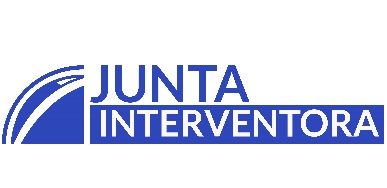 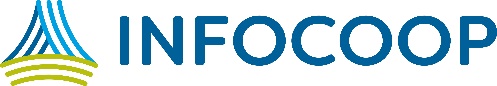 INSTITUTO NACIONAL DE FOMENTO COOPERATIVOINFOCOOPSESIÓN N° 115 de fecha 16 de mayo, 2019.RESUMEN EJECUTIVO DEL ACTAREFERENCIAASUNTOACUERDO O RESOLUCIÓN# DE PAGINAArtículo Primero.Inc. 1)Revisión y aprobación de la agenda para la sesión N° 115.Se aprueba la agenda para la sesión N° 115, con la exclusión de los siguientes temas: -decisión inicial y cartel para la contratación de servicios de alimentación y productos alimenticios, consignado como inciso 6.4 en asuntos resolutivos, -la atención a Representantes de COOPESIBA RL, y -la revisión y aprobación del acta de la sesión N° 112; asimismo, con el traslado del oficio AI 092-2019 de asuntos de la auditoría interna como primer punto en asuntos resolutivos; y con la incorporación de dos temas en el capítulo de asuntos estratégicos de la Junta Interventora de INFOCOOP, que corresponden, uno, al seguimiento de acuerdos y otro, al avance sobre la visión colectiva de la Junta Interventora.6Artículo Segundo.Asuntos Estratégicos de la Junta Interventora de INFOCOOP.Inc. 2.1)Se conoce tema relacionado con el seguimiento de Acuerdos; propuesto por el directivo Carlos Brenes Castillo.Con los acuerdos pendientes, el señor Gustavo Fernández Quesada, Director Ejecutivo a.i., les dará seguimiento según lo conversado.11Inc. 2.2)Se conoce tema referente al avance sobre la visión colectiva de la Junta Interventora; presentado por el directivo Carlos Brenes Castillo.Se continúa trabajando en el avance presentado en mapas conceptuales para ser ajustado y darle forma ya de documento corto para que pueda ser compartido.11Inc. 2.3)Se conoce informe sobre avance en Casa Presidencial del Decreto para la reestructuración de INFOCOOP; presentado por el señor Gustavo Fernández Quesada, Director Ejecutivo a.i.Se toma nota.12Inc. 2.4)Se conoce informe de Talleres para la construcción de política pública de la Economía Social Solidaria, por parte del directivo Luis Diego Aguilar Monge. Se toma nota.12Inc. 2.5)Se conoce oficio F-0722-2019, Ref.CCE-FI-DE-0034-2018 del 09 de mayo de 2019, suscrito por el señor Juan Pablo Sibaja Vega, Jefatura, Oficina de Fiscalía del Colegio de Ciencias Económicas, por el cual se extiende prórroga de un mes de plazo hasta el 08 de junio, 2019.Se toma nota.13Asuntos de las (os) señoras (es) directivas (os) y asuntos de la administración urgentes.Inc. 3.1)Se conoce tema relacionado con Asambleas Sectoriales; presentado por el directivo Oscar Abellán Villegas.Se toma nota.14Artículo Tercero.Asuntos Resolutivos.Inc. 4.1)Se conoce oficio AI 092-2019, del 14 de mayo, 2019, por el cual el señor Guillermo Calderón Torres, Auditor Interno, solicita la venia de la Junta Interventora de INFOCOOP para asistir al evento que coordina el Colegio de Contadores Públicos de Costa Rica, denominado: CRECER 2019 – Rendición de cuentas para maximizar las finanzas para el Desarrollo, que se llevará a cabo en el Centro de Convenciones de Costa Rica, el jueves 23 de mayo de 2019 en horario de las 8:00 am a las 5:30 pm.Acuerdo 1:Recibido y conocido el oficio de la Auditoría Interna AI 092-2019, del 14 de mayo, 2019, por el cual se solicita la venia de la Junta Interventora de INFOCOOP para asistir al evento que coordina el Colegio de Contadores Públicos de Costa Rica, denominado: CRECER 2019 – Rendición de cuentas para maximizar las finanzas para el Desarrollo, que se llevará a cabo en el Centro de Convenciones de Costa Rica, el jueves 23 de mayo de 2019 en horario de las 8:00 am a las 5:30 pm.La Junta Interventora de INFOCOOP acuerda otorgar permiso con goce de salario al señor Guillermo Calderón Torres, Auditor Interno, para que asista al evento en mención; para tal efecto, se autoriza el pago de ¢100.000 como cuota de inscripción, que serán tomados de la partida presupuestaria 1.07.01 del periodo 2019 de la Auditoría Interna…15Inc. 4.2)Se conoce oficio AC 09-2019, mediante el cual se analiza la solicitud de crédito presentada por la Cooperativa de Productores Agropecuarios Región Norte Norte y Chorotega RL (COOPEVOLCANES RL).Acuerdo 2:Con fundamento en el análisis técnico AC 09-2019 realizado por el Área de Financiamiento; el Acta N° 310 de la Comisión de Crédito de Fondos Propios del 30 de abril, 2019; y el Dictamen N° 1-310-2019 de la Comisión de Crédito de Fondos Propios; se acuerda aprobar, en el marco de lo establecido en el Reglamento General de Crédito del INFOCOOP para los Recursos Propios, Juveniles y PL-480, un crédito por el monto de hasta ¢500 millones a favor de COOPEVOLCANES RL, con la incorporación de las observaciones realizadas por los señores directivos, el señor Guillermo Calderón Torres, Audito Interno y la señora Cristina Solís Brenes, Asesora Legal.17Inc. 4.3)Se conoce la continuación de análisis caso del señor Ronald Fonseca Vargas sobre procedimiento FENACOOT RL.Acuerdo 3:La Junta Interventora de INFOCOOP acuerda rechazar el documento borrador correspondiente a la imposición de una medida cautelar de suspensión con goce de salario presentado por la Firma BLP, en relación con el caso del señor Ronald Fonseca Vargas sobre procedimiento FENACOOT RL.Este acuerdo adquirió su firmeza en la Sesión Ordinaria N° 116 del 23 de mayo, 2019…90Inc. 4.4)Se conoce la propuesta de ampliación al contrato de la Firma BLP.Acuerdo 4:Se recibe y se conoce la copia del oficio DE 0560-2019 del 07 de mayo, 2019, la copia del oficio AF-P-053-2019 del 13 de mayo, 2019 y la copia del oficio AF-P-054-2019 del 13 de mayo, 2019, relacionados con la solicitud de aprobación de contrato adicional, amparado al artículo 209 del Reglamento a la Ley de Contratación Administrativa, para la Licitación Abreviada 2017LA-000007-01 denominada: “Contratación de servicios profesionales especiales en derecho, comercial, público, penal, civil, administrativo o constitucional para brindar servicios de Asesoría Legal Externa y en recursos humanos, a efectos de que brinde asesoría a asuntos que debe atener la Junta Interventora de INFOCOOP”.Con fundamento en la recomendación técnica del Área Administrativo Financiero – Proveeduría; la Junta Interventora de INFOCOOP acuerda aprobar el contrato adicional para BLP Abogados SA, con cédula de persona jurídica número 3-101-587195, en apego a lo dispuesto en el artículo 209 del Reglamento a la Ley de Contratación Administrativa, para la Licitación Abreviada 2017LA-000007-01 denominada: “Contratación de servicios profesionales especiales en derecho, comercial, público, penal, civil, administrativo o constitucional para brindar servicios de Asesoría Legal Externa y en recursos humanos, a efectos de que brinde asesoría a asuntos que debe atener la Junta Interventora de INFOCOOP”, por la suma de ¢75.000.000.00 (setenta y cinco millones de colones exactos), y por el plazo de 9 meses…Acuerdo 5:Se instruye a la Dirección Ejecutiva, para que una vez formalizado el contrato adicional con BLP Abogados SA, se coordine mediante una sesión de Junta Interventora un espacio con el Órgano Colegiado y la empresa, con el propósito de conversar sobre varios aspectos relacionados con la contratación que se ofrece…93Inc. 4.5)Se conoce oficio DE 0591-2019, mediante el cual se remite, en atención al acuerdo JI 144-2019, la copia del oficio CI 121-2019, que adjunta Informe sobre la Semana Nacional del Cooperativismo.Con base en el acuerdo JI 144-2019, se recibe el informe de la celebración de la Semana del Cooperativismo y se espera que se tome nota de las observaciones que realizó esta Junta Interventora.99Asuntos de la Auditoría Interna.Inc. 5.1)Se recibe, el informe final de gestión del 16 de abril al 15 de agosto, 2018, del señor Héctor Díaz Vargas, en su condición de Auditor Interno Interino, presentado mediante nota del 28 de febrero, 2019; el oficio AI 040-2019 del 28 de febrero, 2019, referente al informe final de gestión del señor Wolfang Molina Acuña en el cargo de Auditor Interno por Recargo, en el periodo comprendido del 24 de agosto, 2018 al 28 de febrero del 2019; y el oficio AI 088-2019 del 3 de mayo, 2019, que contiene informe final de gestión del señor Wolfang Molina Acuña en el puesto de Auditor Interno por Recargo en el periodo del 14 de marzo al 3 de mayo de 2019.Acuerdo 6:La Junta Interventora de INFOCOOP acuerda dar por recibido el informe final de gestión del 16 de abril al 15 de agosto, 2018, del señor Héctor Díaz Vargas, en su condición de Auditor Interno Interino, presentado mediante nota del 28 de febrero, 2019; el oficio AI 040-2019 del 28 de febrero, 2019, referente al informe final de gestión del señor Wolfang Molina Acuña en el cargo de Auditor Interno por Recargo, en el periodo comprendido del 24 de agosto, 2018 al 28 de febrero del 2019; y el oficio AI 088-2019 del 3 de mayo, 2019, que contiene informe final de gestión del señor Wolfang Molina Acuña en el puesto de Auditor Interno por Recargo en el periodo del 14 de marzo al 3 de mayo de 2019.El Órgano Colegiado recibe los informes en mención, en el entendido de que los funcionarios que los suscriben y como responsables de ello, hayan cumplido con los lineamientos y directrices de la Contraloría General de la República…113Inc. 5.2)Se retoma el análisis del informe sobre proceso seguido por la Administración Activa en relación con casos valorados por parte de la Firma de Auditoría KPMG en el “Informe de Hallazgos de la Investigación Forense” (oficio AI 092-2018 del 20 de junio, 2018); oficio DE 0499-2019, que adjunta, en cumplimiento del acuerdo JI 126-2019, el oficio AI 092-2018. Acuerdo 7:La Junta Interventora de INFOCOOP acuerda devolver a la Auditoría Interna el oficio AI 092-2018 del 20 de junio de 2018, con motivo de que se rechaza ad-portas por ser extemporáneo…114